Государственное автономное профессиональное образовательное учреждение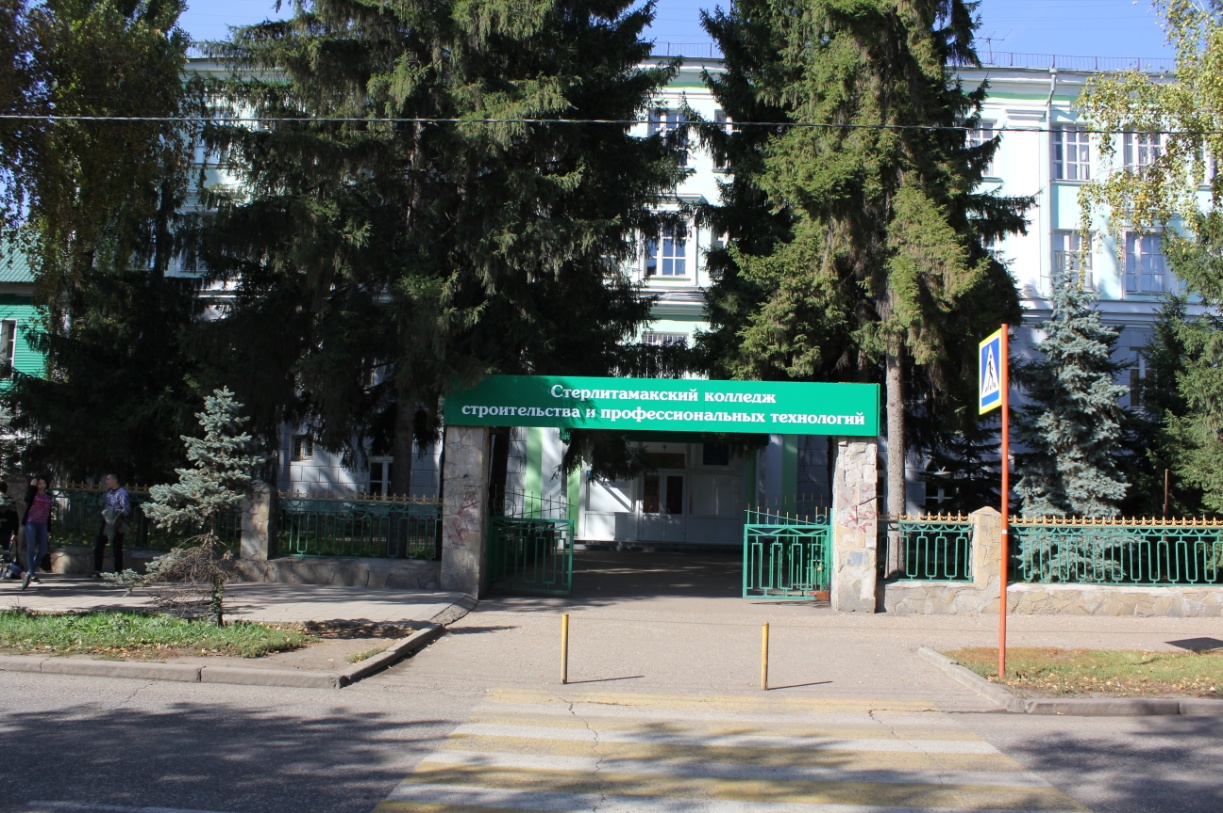 Стерлитамакский  колледжстроительства и профессиональных технологийпроводитДни открытых                                             дверей: 14 апреля 2016г. в 1430 по адресу: г.Стерлитамак, пр.Ленина, 8, ост. «Парк им. Ю. Гагарина», 43-19-69, 43-18-54, 43-97-2728 апреля 2016г. в 1300 по адресу: г.Стерлитамак, ул.Социалистическая, 35, ост. «Студенческая» (бывш. «Станкостроительный техникум»), тел.28-56-12, 28-32-98